NÁRODNÁ RADA SLOVENSKEJ REPUBLIKYII. volebné obdobieČíslo: 64/2002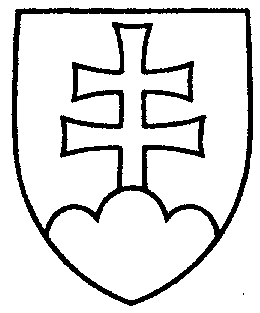 1964UZNESENIENÁRODNEJ RADY SLOVENSKEJ REPUBLIKYz 20. marca 2002k návrhu skupiny poslancov Národnej rady Slovenskej republiky – členov Výboru Národnej rady Slovenskej republiky pre kultúru a médiá na vydanie zákona, ktorým sa dopĺňa zákon č. 313/2001 Z. z. o verejnej službe (tlač 1316)	Národná rada Slovenskej republiky	po prerokovaní návrhu skupiny poslancov Národnej rady Slovenskej republiky – členov Výboru Národnej rady Slovenskej republiky pre kultúru a médiá na vydanie zákona, ktorým sa dopĺňa zákon č. 313/2001 Z. z. o verejnej službe (tlač 1316), v druhom a treťom čítaní	s c h v a ľ u j e	návrh skupiny poslancov Národnej rady Slovenskej republiky – členov Výboru Národnej rady Slovenskej republiky pre kultúru a médiá na vydanie zákona, ktorým sa dopĺňa zákon č. 313/2001 Z. z. o verejnej službe, v znení schválených pozmeňujúcich a doplňujúcich návrhov zo spoločnej správy výborov (tlač 1316a).v  z.  Pavol  H r u š o v s k ý   v. r.predsedaNárodnej rady Slovenskej republikyOverovatelia:Dušan  Š v a n t n e r   v. r.Jaroslav  S l a n ý   v. r.